О назначении публичных слушаний по проекту планировки территории и проекту межевания территории для строительства линейного объекта:«Сбор нефти и газа со скважин №№ 666, 667, 668, 1415, 1828 Гаршинского месторождения»В соответствии Градостроительным кодексом Российской Федерации, Федеральным законом от 06.10.2003 г. № 131-ФЗ «Об общих принципах организации местного самоуправления в Российской Федерации», в соответствии с решением Совета депутатов муниципального образования Андреевский сельсовет Курманаевского района Оренбургской области от «Об утверждении Положения о порядке организации и проведения публичных слушаний по вопросам градостроительной деятельности на территории муниципального образования Андреевский сельсовет Курманаевского района Оренбургской области»:Провести публичные слушания 12.12.2016 года в 14-00часов местного времени в здании администрации МО «Андреевский сельсовет» по вопросу  рассмотрения проекта планировки территориии проекта межевания территории в составе проекта планировки для строительства  линейного объекта «Сбор нефти и газа со скважин №№ 666, 667, 668, 1415, 1828 Гаршинского месторождения».Возложить подготовку и проведение публичных слушаний на специалиста 1 категории МО Андреевского сельсовета Мищерину Н.В.Контроль за исполнением настоящего постановления оставляю за собой.Настоящее постановление вступает в силу после опубликования в местной газете «Вестник» и подлежит размещению на официальном сайте.И.о. главы муниципального образования                                   Н.В. МищеринаРазослано: в дело, прокуратуре района, ООО СамараНИПИнефть», администрации района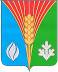 АдминистрацияМуниципального образованияАндреевский сельсоветКурманаевского районаОренбургской областиПОСТАНОВЛЕНИЕ01.11.2016 г   №  120-п